لجنة الابتعاث والتدريب بالجامعة تعقد اجتماعها التاسع عشر و  تصدر عدداً من القرارات     عقدت لجنة الابتعاث والتدريب اجتماعها السابع عشر للعام الجامعي 1435/1436هـ بتاريخ 20/3/1436هـ،والاجتماع الثامن عشر والتاسع عشر بتاريخ 28/3/1436 هـ،برئاسة  سعادة الأستاذ الدكتور محمد بن عبدالله الشايع وكيل الجامعة للدراسات العليا والبحث العلمي ،وبحضور السادة أعضاء اللجنة، وأوضح سعادته بأنه تمت مناقشة عدد ستة عشر موضوعاً كانت مدرجة على جدول أعمال اللجنة تخص الابتعاث والترقية لعدد من  طلاب الدراسات العليا بالجامعة، وجاءت الموافقة الكريمة من معالي مدير الجامعة على ابتعاث المعيدة سعاد بنت الشيخ سيدي ولد بونة تخصص المختبرات الطبية لدراسة مرحلة اللغة في جامعة جنوب كاليفورنيا بأمريكا ،والموافقة على ابتعاث المعيد يعقوب بن زبن بن حشر العتيبي تخصص رياضيات لدراسة اللغة في معهد كلية الجونكوين بكندا،والموافقة على ابتعاث المحاضر عبدالرحمن بن مانع القحطاني تخصص تقنية الأجهزة الطبية لدراسة الدكتوراه في جامعة ويلز الجديدة بأستراليا ،والموافقة على ابتعاث المحاضر فهد بن عبدالرحمن الدريبي (مستقطب) تخصص شبكات لدراسة الدكتوراه في جامعة ماريلاند بأمريكا ، والموافقة على ابتعاث المعيد عبدالمنعم بن عبدالله العبدالمنعم لدراسة اللغة في معهد كابلان بأستراليا تخصص نظم المعلومات ،والموافقة على ابتعاث المحاضر حمد بن صالح الهديان لدراسة الدكتوراه تخصص علوم الحوسبة في جامعة جلاسجو ببريطانيا ، كما وافق معاليه على ترقية بعثة المبتعث عبدالرحمن بن عبدالعزيز العجاجي من مرحلة اللغة إلى برنامج تأهيلي تخصص المعلوماتية الطبية الحيوية بجامعة روتجرز بأمريكا ، والموافقة على ترقية بعثة المبتعث فارس بن إبراهيم السلامة من مرحلة الماجستير إلى مرحلة الدكتوراه تخصص علوم الحاسب بجامعة فلوريدا بأمريكا ، والموافقة على ترقية بعثة المبتعث عبدالمجيد بن صالح الراشد من مرحلة اللغة إلى الماجستير تخصص اللغويات بجامعة ولاية كاليفورنيا بأمريكا ، كما تمت الموافقة على عدة موضوعات أخري أهمها الموافقة على طلب رحلة علمية للمبتعث ناصر بن محمد الشريف تحت مسمى رحلة جمع بيانات . 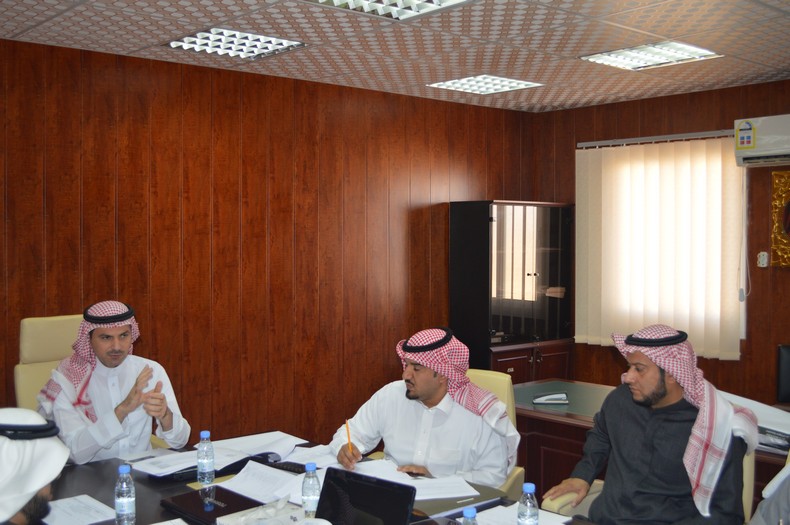 